小學教案(2017-18年度下學期)       李老師《我們的外表》教學範疇：(1) 小學 (第一階，閱讀、說話及聆聽) (2) 中國語文課程第二語言學習架構：基本資料：學習目標：學生能1. 說出顏色和形狀的名稱2. 運用適當形容詞描述身高、體重及身體各部位3. 認識部首：耳、手、肉(月)4. 正確寫出所學詞語教學流程：教學材料：工作紙SSP中文班工作紙課題: 我們的外表姓名:_____________  班別:__________  日期:__________畫圖二、畫面型三、部首 (耳、手/扌、肉/月) 把下列文字的部首歸類：耳、手、肉、聞、掛、拆、掌、肥、肌、聆四、形容詞 (身體部位) 畫一個人型，在適當位置寫上下列詞語：肩膀、手臂、腿、手掌、腰、腳(                ) 的肩膀、(                ) 的手臂、(              ) 的腿、(               ) 的手掌、(                 ) 的腰、(                 ) 的腳。提示；粗粗、寬寬、窄窄、幼幼、長長、短短、大大、小小五、相反詞1. 粗粗 (                  )2. 寬寬 (                  )3. 長長(                  )4. 大大 (                  )5. 胖胖 (                  )6. 高高(                  )六、寫作 《我的自述》學生作品：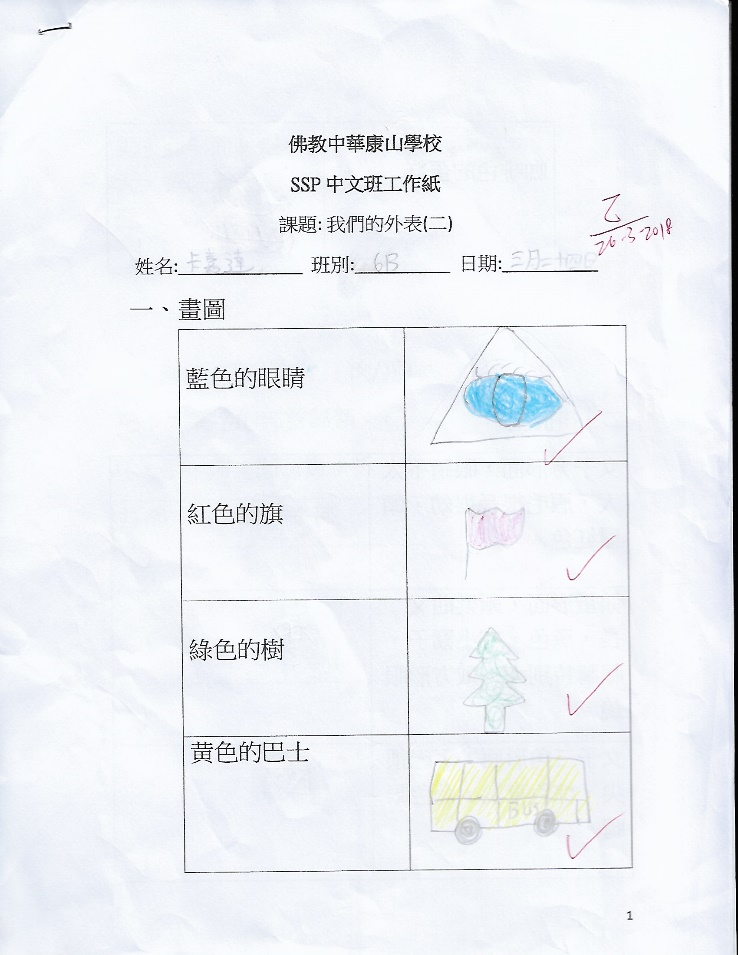 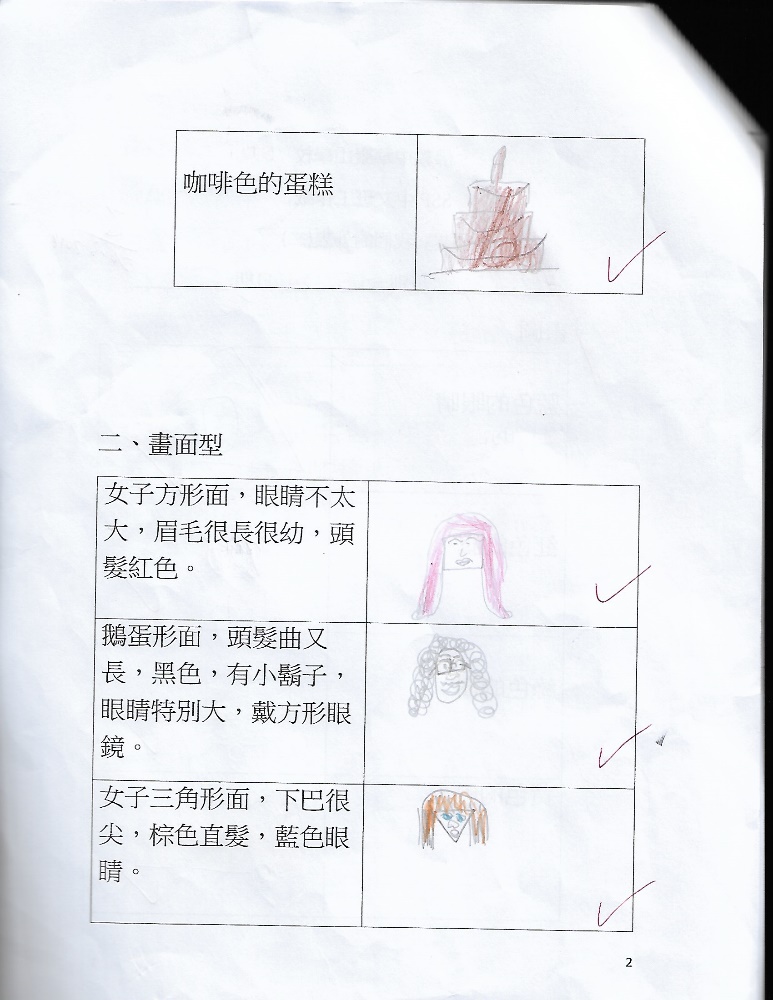 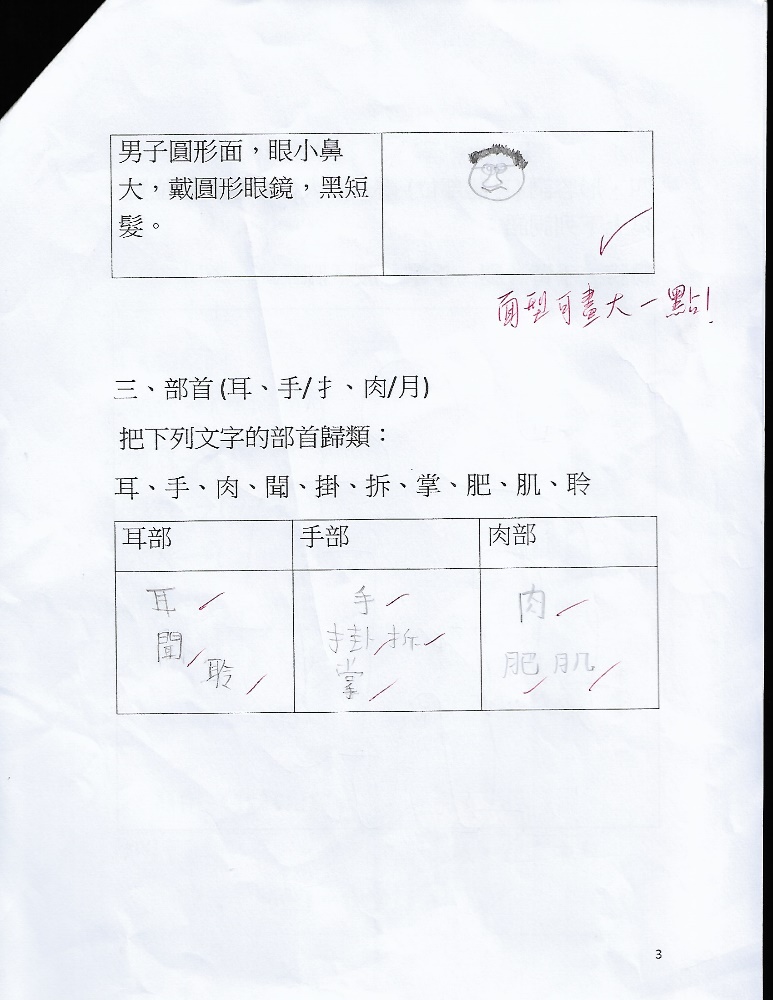 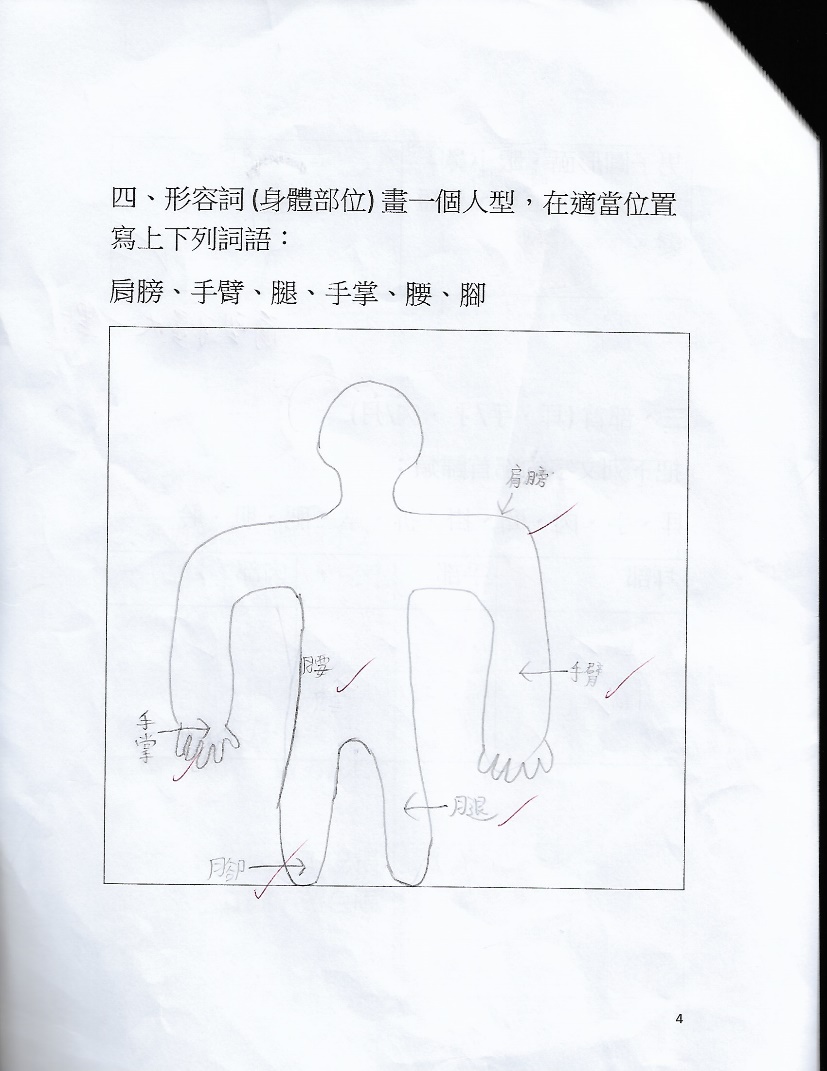 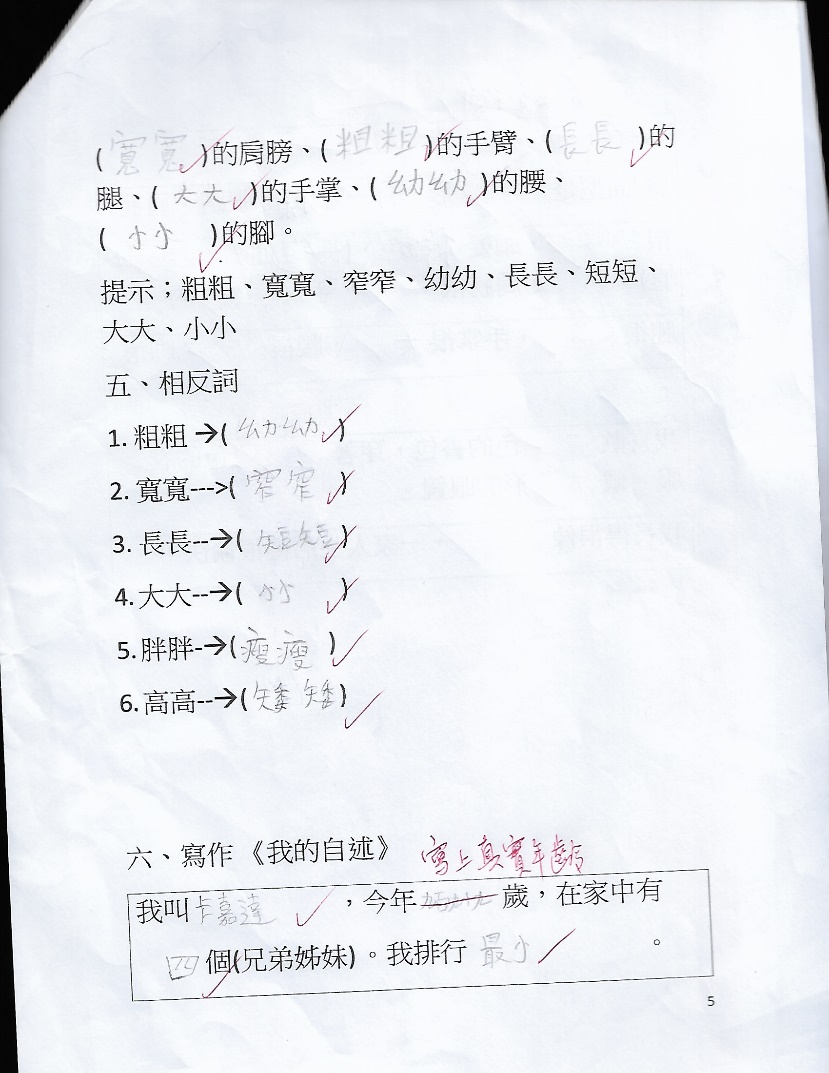 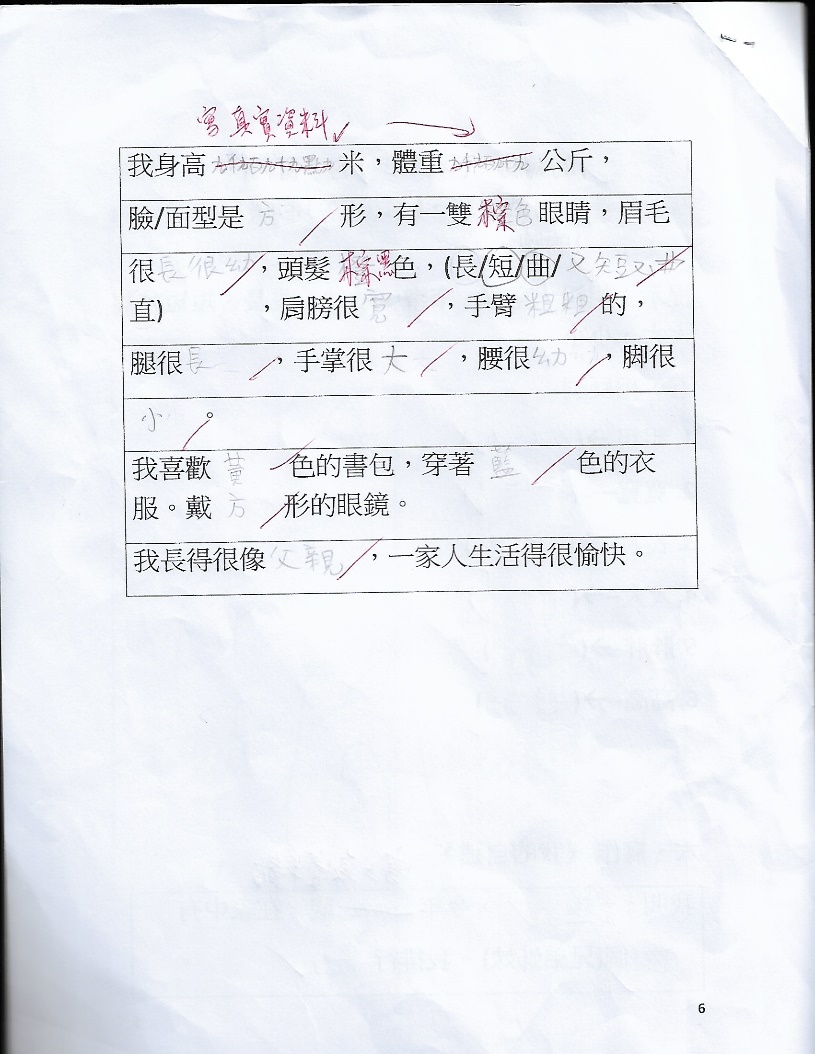 NLR(1.1)1能認讀學習和生活上的常用字詞NLR(1.1)2能理解簡短句子的意思 NLS(1.1)1能大致說出與個人、家庭、學校生活相關的詞語 NLW(1.1)2能正確書寫常用字NLS(1.1)3能就熟悉的主題，簡單敘述內容(如日常生活事件、故事)和回答問題NLL(1.1)3能聽出對話內容的要點任教導師：李老師學　　校：港島東區某小學科       目：中國語文科(非華語學生課程)班       別： C1b學生對象：小一(3人)小二 (3人)小四(3人)小六(1人)學生人數： 10 人日    期： 2018年3月24日時    間： 9:00-12:00教    節： 第四教節課    題：《我們的外表》教學流程教學活動學習材料教學成效評估方法引入：複習上堂學過的五官的名稱學生配對圖中五官的名稱，並寫在黑板上。圖片效果理想，學生踴躍回答，大部分正確。1. 學生回答2. 寫字學習顏色與形狀的詞語老師透過電腦簡報圖片，讓學生學習和說出顏色和形狀的名稱；派發工作紙進一步加強學生的理解。《我們的外表》工作紙學生能自行填上正確答案。工作紙畫圖及口語訓練（1）學生口頭描述身高、體重及身體各部位。大部分學生能口頭描述身高、體重及身體各部位。學生回答畫圖及口語訓練（2）畫圖：學生依指示畫圖並填上正確顏色。學生習作畫圖及口語訓練（3）畫面型：學生依指示畫不同面型並填上正確顏色。字卡學生能依指示畫不同面型並填上正確顏色。學生習作1. 認識部首2. 學習形容詞和相反詞3.寫作字詞認識部首：耳、手/扌、肉/月。學生先把不同字卡歸類，再在工作紙上填寫；學習形容詞和相反詞。字卡、工作紙學生能依指示把字卡歸類並且完成工作紙。輯錄工作紙書寫情況 寫作《我的自述》讓學生先口頭造句，再在黑板寫出，共同訂正。再寫在工作紙上。工作紙大部分學生能口頭造句，同學能正確地寫作所學詞彙。大部分學生能正確默寫，筆劃筆順仍須多加練習。詞彙寫作工作紙學生習作複習重温前後兩堂所學的內容，並在黑板默寫部分詞語學習筆順、筆劃數目，寫在練習簿中。大部分同學能夠正確地在黑板默寫詞語並在練習簿書寫筆順。學生習作藍色的眼睛紅色的旗綠色的樹黄色的巴士咖啡色的蛋糕女子方形面，眼睛不太大，眉毛很長很幼，頭髮紅色。鵝蛋形面，頭髮曲又長，黑色，有小鬍子，眼睛特別大，戴方形眼鏡。女子三角形面，下巴很尖，棕色直髮，藍色眼睛。男子圓形面，眼小鼻大，戴圓形眼鏡，黑短髮。耳部手部肉部我叫                        ，今年              歲，在家中有           個(兄弟姊妹) 。我排行                             。我身高                      米，體重                公斤，臉/面型是                形，有一雙           眼睛，眉毛很                ，頭髮          色，(長/短/曲/直)               ，肩膀很             ，手臂              的，腿很              ，手掌很             ，腰很           ，脚很           。我喜歡             色的書包，穿著                 色的衣服。戴            形的眼鏡。我長得很像                ，一家人生活得很愉快。